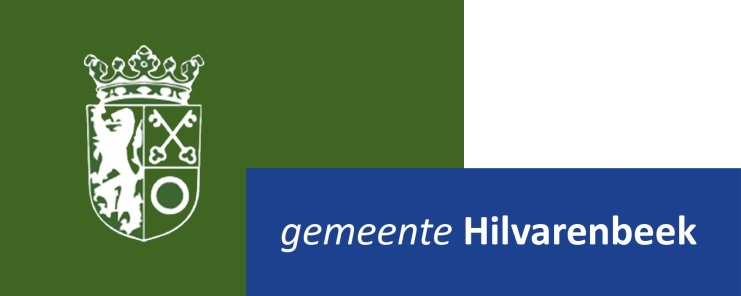 Persbericht, 2 oktober 2019Zaterdag 5 oktober actie ‘Tegel eruit, waardplant en bloembol erin’Kom zaterdag 5 oktober een tegel of twee klinkers inleveren bij de gemeentewerf en krijg gratis vijf waardplanten en twee zakjes bloembollen.  Steeds vaker is in het nieuws dat de natuur, zeker ook in stedelijk gebied, het zwaar te verduren heeft. Om daar verandering in te brengen is meer actie nodig van gemeente en bewoners. De Gemeente Hilvarenbeek heeft daarom het project Klimaatmakers in het leven geroepen. Minder tegels en meer planten in het dorp zorgen niet alleen voor minder wateroverlast en hittestress, maar ook voor een beter leefgebied voor insecten zoals bijen en vlinders. Veel insecten hebben het zwaar dankzij verstening van  onze dorpen en steden. Vorig jaar is de Gemeente gestart met een verschillende acties om hier verandering in te brengen. De actie ‘Tegel eruit, plant erin’ was vorig jaar een groot succes wordt daarom nu herhaald.Maak uw tuin groenerDit jaar kunnen inwoners een tuintegel of twee klinkers inruilen voor 5 waardplanten planten en twee zakjes bloembollen. De bloembollen waaruit u kunt kiezen zijn krokussen, narcissen, alliums en puschkinias. Deze bloembollen bloeien in het begin van de lente, waardoor er al vroeg in het jaar voldoende voedsel te vinden voor insecten. De verschillende soorten bollen zorgen daarnaast voor een vrolijk begin van de lente.De waardplanten die deelnemers ontvangen stelt Marjolein Smolders beschikbaar met haar project Waardplantactie. Zij is één van de prijswinnaars van Klimaatmakers gezocht. De planten zijn speciaal geselecteerd op hun geschiktheid voor de rupsen van een tiental soorten vlinders. Soorten zijn bijvoorbeeld: damastbloem, moerasrolklaver, grote kattenstaart, wondklaver, bermooievaarsbek, wilde akelei. Al deze soorten zijn van levensbelang voor vlinders als vuurvlinders, oranjetipjes, boswitje maar ook voor hommels en groefbijen. Doe mee!Kom op vrijdag 5 oktober naar de gemeentewerf met je tegels en klinkers en ruil deze in voor twee zakjes bloembollen en maar liefst vijf waardplanten! Vanaf 9 uur tot 4 uur bent u welkom op Bukkumweg 28. Wel geldt: op = op.

www.hilvarenbeek.nl/klimaatmakers.---------------------------------------------------------------------------------------------------------------------------------Noot voor redactie:Voor vragen naar aanleiding van dit persbericht kunt u terecht bij team communicatie van de gemeente Hilvarenbeek via communicatie@hilvarenbeek.nl of (013) 505 8300. 
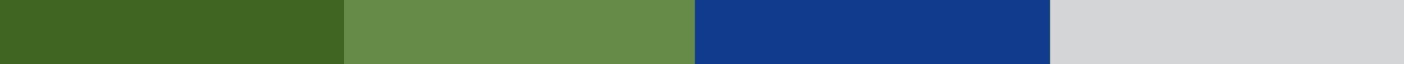 